     Azərbaycan Respublikasının                                                  Permanent Mission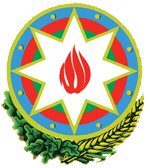            Cenevrədəki BMT Bölməsi                                          of the Republic of Azerbaijanvə digər beynəlxalq təşkilatlar yanında                                    to the UN Office and other               Daimi Nümayəndəliyi                                        International Organizations in Geneva       _______________________________________________________________________________  237 Route des Fayards, CH-1290 Versoix, Switzerland   Tel: +41 (22) 9011815   Fax: +41 (22) 9011844   E-mail: geneva@mission.mfa.gov.az   Web: www.geneva.mfa.gov.azCheck against delivery33rd session of the UPR Working GroupUPR of NorwayStatementdelivered by Marziyya Vakilova-Mardaliyeva, Second secretary of the Permanent Mission of the Republic of Azerbaijan to the UN Office and other International Organizations in Geneva6 May 2019Thank you Mr. President,Azerbaijan welcomes the delegation of Norway.We are deeply concerned of the increase in hateful statements against Muslims, people of African descent, Jews, asylum seekers, Sami, Roma and other groups, which were fuelling hatred and intolerance towards those groups, particularly from leading politicians and media professionals, as well as on the Internet in Norway.In this regard, we recommend Norway to:promote tolerance and intercultural dialogue, in particular the strategy to prevent and combat hate speech;investigate promptly all cases of hate crimes and criminal hate speech and prosecute and punish the perpetrators, ensuring that appropriate compensation was awarded to victims;ratify the International Convention on the Protection of the Rights of All Migrant Workers and Members of Their Families.I thank you.